IGIC Coordinators Support Group Meeting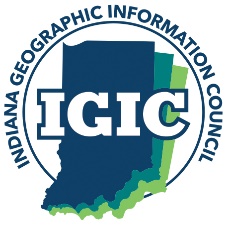 August 9, 2023Attendees:  AMallam, Ben Bond, Steve Hook, Morgan Barrett, Jill Flachskam, Monica Davis, Marianne Cardwell, Uriel, Joan Keene, RRahe, GBenninger, Kavita Kulkarni, Dave Estes, Rob Mendel, RRahe, Valli R, Jeff Motz.Agenda:	Welcome new first-time attendees.How is everyone making progress toward Data Harvest submission?Monica—working on cleaning up proposed addresses and adding addresses to building floors; have found dangles/splits with parcels layer.Marianne—Parcels is the preferred layer asked for first. Would like to share tools to split addresses. This could aid counties/cities in their editing of addresses.Marianne Cardwell – presentation/talk about how IGO Data Sharing Harvest data will be used when Indiana makes changes to how income taxes are collected.Deputy GIO staff. Worked with data harvest cleanup at the Polis Center previously.How can we improve data harvest for the future. The State GIO office has given presentations on future plans. An RFP will be created to help with matching attribute fields and attribute cleanup and cross-layer checks. Looked at use cases to see if they could be handled. Working with the address geocoder—verifying address points and roads regarding address geocoding. Would like to work with improving address routing. Regarding 911, we would like to have more frequent address updates.Potential in change on how the state collects taxes. This process is up to the State legislature. Working on how to get our data ready for their collection needs. We are preparing for this.Collecting income taxes based on a more local level. City taxes, etc. collected based on our local level. DLGF is involved with this process. County taxes based on your home location (Parcel) and money split up locally. Homeowner taxes (Local) may be added to your Income taxes. May need changes to the form filled out on January 1st where we state the address we have lived at. Tie the address to a parcel, then use the parcel identification number to figure out what taxing districts you’re associated with. This may reduce the number of boundaries requested by the Data Harvest. Will help remove risk and complexity. Establish rules—address points to the parcels and matched with what the DLGF has (6- tables). Make sure address point fits within a parcel. Parcels have legitimate parcel identification number (ID). Parcel IDs show up in the DLGF and data harvest data. Don’t really need to have addresses on parcels or need assessor data for parcels. Addresses not matching on parcels will be using street centerlines and match with the nearest parcel. Create boundaries using the parcel identifier. Found issues with parcels not fitting within school boundaries. This may suggest cleanup with data.Some addresses may not fit on parcels—we would need to provide address exceptions. Looking at a process to validate a county’s ability to have a high level of matching addresses.Dave: addresses that may not fall within parcels; we place addresses on utilities—not to be placed on a parcel. Suggest attribute field with values to use for these exceptions.Dave: the company called One Spatial provided address tools for addressing cleanup. Would like to have these tools. We need to set the parameters based on these tools for all of us to use.Marianne: had a pilot project where we used these tools for 5 counties. We don’t expect all counties to use them. Tools will be web-based tools. May have counties use these tools to clean up their data over the next few years. Have tools available by summer of 2024. Reviewed address data will have error descriptions for every feature on every layer. Address layer—will use the fishbone analysis. We want to use consultants building the tools that have experience with the NENA standard. Will be able to flag feature exceptions—for utilizes, mile markers, etc. Have RFP issued next month with contract in place by end of the year.Dave: propose a working group to help smaller counties with feature corrections. We wouldn’t do work but provide advisement/council.The State IGO Office is looking to hire three additional staff to help the state regions with data cleanup. Would include outreach and would like to learn how addresses are handled at both the city and county level. See how we can share best practices. Seeking info on how best to provide information, webinars, etc.Addresses are complicated along with incorporated and corporated areas—how to define them.Reaching out to various GIS consultants.Also provide tools to perform mass-correction operations. Not all counties have these time-saving tools.Joan—create a Data Harvest workgroup. Or this may be best placed under the Streets and Addresses workgroup.Would like to have cleanup be less of an operation as time goes on.Could reach out to the regional groups. (NIGIC, Indy group, Southern group).Joan—we could use the coordinators group to figure out the boundaries for the north/south/central boundaries. Could refer to the DNR boundaries—they have three regions.Monica—could the state provide documentation and/or videos on how to handle addresses? She is having communities ask for her suggestions for new addresses. She is using distributed collaboration for allowing communities such as Elkhart to perform their own address maintenance.Marianne provided the following references for address creation/maintenance:https://dataharvest.gio.in.gov/https://dataharvest.gio.in.gov/pages/resourcesState GIO office—would like to learn how addresses are made at the local level; what are the gaps. Create more information on best practices. Email Marianne with information you have for address creation.Monica—it would be nice to have the state have a central data warehouse where we submit our changes using distributed collaboration. There are many issues to deal with, software licensing and dealing with GIS vendors, etc. Possibly extract your address data on a nightly basis. Addresses can be political, and the schema is different with entities.Joan: we could have this address discussion included at the IGIC Government Coordinators forum to be held on Wednesday, Sept. 20th, 2023, at the Indy pyramids,Next meeting:Wednesday, Sept. 13, 2023, at 10 am.